Sequenza temporale aziendalePer sostituire il testo segnaposto con quello desiderato, è sufficiente selezionarlo e iniziare a digitare.Per ottenere risultati ottimali, non includere spazi a destra o a sinistra dei caratteri selezionati.È possibile aggiungere testo per rendere il contenuto accattivante.È sufficiente passare alla raccolta Stili della scheda Home sulla barra multifunzione per accedere rapidamente alla formattazione utilizzata in questo documento.[Aggiungere qui il testo desiderato.][Aggiungere qui il testo desiderato.][Aggiungere qui il testo desiderato.]Aggiungere un'altra pagina alla sequenza temporale è molto semplice.È sufficiente eseguire i passaggi illustrati a destra…Fare clic qui e quindi nella scheda Layout di Strumenti tabella sulla barra multifunzione fare clic su Seleziona tabella…Nella scheda Home fare clic su Copia……Fare clic nella parte inferiore della pagina (sotto la tabella) e quindi premere Invio per aggiungere un paragrafo……Nella scheda Home fare clic su Incolla.Tutto qui![Aggiungere qui il testo desiderato.][Aggiungere qui il testo desiderato.]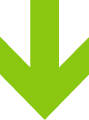 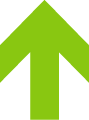 